Cторінка 1ІНСТРУКЦІЯ З ЕКСПЛУАТАЦІЇЧАЙНИКЕЛЕКТРИЧНИЙСторінка 2КЕРІВНИЦТВО  З ЕКСПЛУАТАЦІЇДякуємо Вам за вибір продукції, що випускається під торговою маркою MYSTERY.Ми раді запропонувати Вам вироби, розроблені відповідно до високих вимог  до якості і функціональності. Ми впевнені, що Ви будете задоволені придбанням нашої продукції.Перед початком експлуатації приладу уважно прочитайте цей посібник, в якому міститься важлива інформація, що стосується Вашої безпеки, а також рекомендації по правильному використанню приладу і догляду за ним.Подбайте про збереження цього Посібника, використовуйте його в якості довідкового матеріалу при подальшому використанні приладу.Особливості апаратів1. Носик2. Кришка3. Кнопка відкриття кришки4. Кнопка включення / вимикання5. Ручка6. Індикатор роботи7. Відсік для зберігання шнура8. Підставка9. КорпусВказівки з техніки безпекиПід час використання приладу завжди дотримуйтесь наступних рекомендацій:1. Перед початком експлуатації приладу уважно прочитайте цей посібник.2. Переконайтеся в тому, що зазначені на приладі потужність і напруга відповідають допустимій потужності і напрузі Вашої електромережі. Якщо потужність і напруга не збігаються, зверніться до спеціалізованого сервісного центру.3. Чайник повинен бути увімкнений у розетку з заземлюючим контактом.4. Використовуйте чайник тільки з підставкою з комплекту.5. Якщо прилад несправний або пошкоджений кабель живлення, зверніться до спеціалізованого сервісного центру. Ремонт повинен виконуватися тільки кваліфікованим персоналом сервісного центру.Сторінка 3КЕРІВНИЦТВО З ЕКСПЛУАТАЦІЇ6. Чайник повинен бути відключений від мережі якщо ви його не використовуєте, при наливанні води, а також під час його чищення.7. Слідкуйте, щоб шнур живлення не торкався гострих кромок і гарячих поверхонь. Не тягніть за шнур живлення,  не перекручуйте і не намотуйте його на корпус пристрою. Не беріться за штепсель мокрими руками.8. Пристрій має стійко стояти на рівній твердій поверхні. Не ставте чайник на гарячі поверхні, а також поблизу джерел тепла.9. Не включайте чайник з недостатньою кількістю води, в іншому випадку нагрівальний елемент може вийти з ладу. Якщо під час використання виявилося,  що в чайнику недостатня кількість води, то необхідно відключити чайник і дати йому охолонути не менше 15 хвилин.10. Зберігайте чайник в недоступному для дітей місці.11. Щоб уникнути отримання опіків не тримайте руки  біля носика чайника, а також не відкривайте кришку чайника під час кипіння води.12. Якщо чайник ще не охолов, а Вам необхідно закип'ятити більшу кількість води доливайте воду дуже акуратно, щоб не обпектися.13. Не дозволяйте дітям підходити близько до працюючого чайнику і не допускайте звисання шнура зі столу - дитина може потягнути за нього і перекинути чайник.14. Чайник призначений тільки для підігріву питної води. Забороняється підігріватив чайнику: кава, чай, вино та інші рідини.15. Намагайтеся не торкатися гарячих деталей чайника, беріться тільки за ручку.16. Чайник призначений тільки для побутового застосування. Для використання в комерційних або промислових цілях чайник не призначений.17. Будьте обережні, пересуваючи наповнений гарячою водою чайник.18. Не залишайте маленьких дітей поблизу працюючого чайника без нагляду.19. Використання аксесуарів, які не входять в комплект і не рекомендованих виробником можуть викликати загоряння, електрошок або травму.20. З метою економії електроенергії і продовження терміну служби чайника кип'ятіть тільки потрібну кількість води.21. Перед тим, як включити чайник, переконайтеся, що кришка щільно закрита.22. Зверніть увагу на те, що деякий час після спрацьовування автоматичного вимикача - чайник не може бути включений знову. Тому відразу після кипіння чайника, не натискайте на вимикач з силою, щоб уникнути пошкодження вимикача.23. Під час використання не кладіть підставку на металевій поверхні.24. Не переповнюйте чайник водою, що кипить вода може вихлюпуватися з чайника.25. Забороняється використовувати прилад поза приміщеннями. Використовувати тільки в житлових зонах.26. Особи з обмеженими можливостями, зниженим сприйняттям органів чуття або душевнохворі (також і діти), ні в якому разі не повинні самостійно користуватисяСторінка 4КЕРІВНИЦТВО З ЕКСПЛУАТАЦІЇпобутовим приладом, а тільки під наглядом.27. Щоб уникнути виникнення короткого замикання, не занурюйте чайник, мережевий шнур, підставку і вилку в воду.28. Поява  води під чайником або підставкою під час нагрівання, кипіння або просто зберігання говорить про несправності чайника (витік). В цьому випадку негайно вимкніть чайник від електромережі, вилийте з нього всю воду і зверніться в сервісну службу.29. Зберігайте цей посібник.30. Перевезення і реалізацію приладу здійснюйте в заводській упаковці, яка захищає його від пошкоджень під час транспортування.31. Упакований прилад можна транспортувати усіма видами закритого транспорту в умовах ГОСТ 15150-69 при температурі не нижче мінус 20 ° С при захисті його від прямого впливу атмосферних опадів, пилу та від механічних пошкоджень.32. Прилад зібраний з сучасних і безпечних матеріалів. Після закінчення терміну служби, щоб уникнути можливого заподіяння шкоди життю, здоров'ю споживача, його майну або навколишньому середовищу, прилад повинен бути утилізований окремо від побутових відходів відповідно до правил з утилізації відходів в вашому регіоні.Транспортування, зберігання та реалізація- У разі різких перепадів температури або вологості всередині пристрою може утворитися конденсат, що може призвести до короткого замикання. Витримайте пристрій перед використанням при кімнатній температурі протягом 2-х годин.- Використовуйте заводську упаковку для захисту пристрою від бруду, ударів, подряпин і пошкоджень при транспортуванні.- Захищайте пристрій від прямого впливу атмосферних опадів і прямих сонячних променів.- Не ставте прилад поблизу джерел тепла або опалення.- Тримайте пристрій в недоступному для дітей місці.- Дотримуйтет температурний режим від -20 ° С до + 50 ° С.Експлуатація приладуПеред першим використанням приладу рекомендується кілька разів закип'ятити воду і злити її. Це повністю очистить чайник від виробничого пилу і інших забруднень.Залив води1. Для наповнення чайника зніміть його з підставки.2. Ви можете наповнити його через носик або горловину, відкривши кришку.3. Щоб уникнути перегріву чайника не рекомендується наливати воду менше 0,5 літраСторінка 5КЕРІВНИЦТВО З ЕКСПЛУАТАЦІЇводи (нижче позначки «MIN»). Не можна лити більше 1,7 літра води (вище позначки «MAX»), інакше вона може виплеснутися через носик при кипінні.Увага!Наповнюйте чайник тільки холодною водою!4. Закрийте кришку.Включення1. Встановіть наповнений водою чайник на підставку і підключіть шнур живлення до електромережі.2. Встановіть кнопку включення / вимикання в положення «I» (Увімк.), При цьому, загориться світловий індикатор роботи, і вода в чайнику почне нагріватися.Увага!Не відкривайте кришку чайника під час кипіння води.Вимкнення1. При закипанні води чайник відключиться автоматично і світловий індикатор роботи  гасне.2. Якщо потрібно відключити чайник до моменту його закипання, встановіть кнопку включення / вимикання в положення «0» (Вимк.).3. Знімаючи чайник з підставки переконайтеся, що він вимкнений.Увага!Ваш чайник оснащений системою захисту від перегріву. Якщо в чайнику немає або мало води, він відключиться автоматично. Якщо це сталося необхідно почекати не менше 10 хвилин, щоб чайник охолов, після чого можна заливати воду.Чистка і доглядЧастка чайника1. Перед чищенням приладу вимкніть його від мережі, злийте воду і дайте йому повністю охолонути.2. Не занурюйте чайник, мережевий шнур і підставку в воду та інші рідини.3. Протріть корпус чайника і підставку вологою м'якою тканиною, потім витріть насухо.Чи не застосовуйте для чищення чайника абразивні очищувальні  засоби, металеві мочалки і щітки, а також органічні розчинники.Чистка від накипуПроводьте чистку від накипу регулярно, бажано хоча б 1 раз на місяць.Сторінка 6КЕРІВНИЦТВО З ЕКСПЛУАТАЦІЇДля чищення Вашого чайника від накипу, використовуйте:• Лимонний сік.Наповніть чайник наполовину водою з розведеним в ній соком одного лимона. Доведіть рідину до кипіння і дайте їй охолонути 15 хвилин. Повторіть дану процедуру ще 2 рази.• Білий столовий оцет 8%Наповніть чайник 1/2 літра оцту і залиште на годину без кип'ятіння.• Лимонну кислотуЗакип'ятіть 1/2 літра води, додайте 25 р лимонної кислоти і залиште розчин на 15cмінут.• Спеціальний засіб для чищення від накипу електрочайників. Використовуйте відповідно до інструкції по застосуванню.Увага!Вилийте розчин з Вашого чайника і обполосніть його 5-6 разів. При необхідності повторіть.Сторінка 7ІНСТРУКЦІЯ З ЕКСПЛУАТАЦІЇОсновні технічні характеристикиМодель..........................................................................................................MEK-1601Номінальна робоча напруга ................................................................... 220-240В змінного струмуЧастота мережі ............................................... .......................................... 50ГцНомінальна потужність ................................................ ............................ 1600 ВтСтепінь  захисту.............................................................................................Примітка:Відповідно до проведеної політики постійного вдосконалення технічних характеристик і дизайну, можливе внесення змін без попереднього повідомлення.Прилад зібраний із сучасних та безпечних матеріалів. Після закінчення терміну служби, для уникнення можливого заподіяння шкоди життю, здоров`ю споживача, його майну або навколишньому середовищу, прилад має бути утилізований окремо від побутових відходів у відповідності з правилами по утилізації відходів у вашому регіоні. Повідомляємо, що вся упаковка даного приладу НЕ призначена  для вторинної упаковки або зберігання в ній ХАРЧОВОЇ ПРОДУКЦІЇ.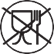 Термін служби – 5 років, за умови, що виріб використовується в суворій відповідності до цієї інструкції з експлуатації.Виробник: МІСТЕРІ ЕЛЕКТРОНІКС ПТЕ ЛІМІТЕДРумс 2006-8, 20/Ф,Ту Чайначем Ексчейндж Скуере, 338 Кінгс Роад, Ноз Пойнт, Гонконг, КитайЗроблено в Китаї